Le lycée des métiers Le Paraclet est habilité à percevoir en direct 13% du montant de votre taxe d’apprentissage destinée au financement des formations initiales professionnelles et technologiques hors apprentissage.En effectuant ce versement, vous contribuez à l’amélioration de la qualité de nos formations.Merci de nous retourner ce document par courrier ou par courriel à secretariat@leparaclet.orgNous vous transmettrons en retour le reçu de votre versement libératoire.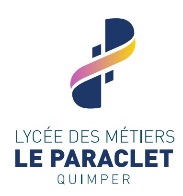 Taxe d’apprentissage 2022Formulaire de versement du solde de la Taxe d’Apprentissage 	(à effectuer avant le 31 mai 2022)COORDONNEES DE L’ENTREPRISERaison sociale :……………………………………………………………………Adresse :……………………………………………….………………….Code postal : ………………………………………….Ville : …………………………………………………………Contact de l’entreprise : Téléphone de l’entreprise :…………………………………………………………………..SIRET :…………………………………………………………………..VERSEMENT & MODALITESMontant du versement :………………………………………………………………….. Par chèque à l’ordre de l’ « Ogec Le Paraclet » Par chèque à l’ordre de l’ « Ogec Le Paraclet » Par virement bancaireIBAN : FR7615589297140070919044465BIC : CMBRFR2BARKMerci d’indiquer si possible dans le libellé du virement « TA 2022 »Merci d’indiquer si possible dans le libellé du virement « TA 2022 »SIGNATURE & CACHET de L’ENTREPRISE